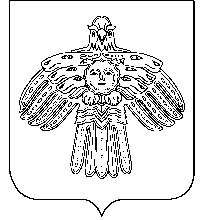                              АДМИНИСТРАЦИЯ                                                                     «НИЖНИЙ ОДЕС»  КАР  ОВМÖДЧÖМИНСА       ГОРОДСКОГО  ПОСЕЛЕНИЯ  «НИЖНИЙ ОДЕС»                                                             АДМИНИСТРАЦИЯ           ПОСТАНОВЛЕНИЕШУÖМот «17» августа 2020 года                                                                                           №  155О внесении изменений в Постановление администрации городского поселения «Нижний Одес» № 324 от 23 октября 2017 года «Об утверждении муниципальной программы «Формирование комфортной городской среды»В соответствии с Федеральным законом от 06.10.2003 № 131-ФЗ «Об общих принципах организации местного самоуправления в Российской Федерации», Постановлением Правительства Российской Федерации от 10.02.2017 № 169 «Об утверждении Правил предоставления и распределения субсидий из федерального бюджета бюджетам субъектов Российской Федерации на поддержку государственных программ субъектов Российской Федерации и муниципальных программ формирования современной городской среды», Уставом муниципального образования городского поселения «Нижний Одес», Администрация городского поселения «Нижний Одес»ПОСТАНОВЛЯЕТ:	1. В Постановление администрации городского поселения «Нижний Одес» № 324 от 23 октября 2017 года «Об утверждении муниципальной программы «Формирование комфортной городской среды» внести следующее изменение:	1.1 В таблицу № 7 Перечень общественных территорий планируемых к благоустройству в рамках муниципальной программы «Формирование современной городской среды» добавить:1.2  В таблицу № 5 перечень дворовых территорий планируемых к благоустройству в рамках муниципальной программы «Формирование современной городской среды» добавить:Руководитель администрации городского поселения «Нижний Одес»                                                                       Ю.С.Аксенов6Установка светофоров Т-7 и ограждений по ул. Северная, д.8, ул. Пионерская, д.3, Детский сад № 3 по ул. Нефтяников, д.4ул. Северная, д.8, ул. Пионерская, д.3, Детский сад № 3 по ул. Нефтяников, д.4установка светофоров и ограждений20217Комплексные работы по благоустройству ул. Ленинаул. Ленина частичная замена освещения на светодиодные фонари, установка урн для мусора вдоль тротуара, ремонт пешеходного тротуара, ведущего к административному зданию, отделу ЗАГС, МФЦ и администрации ГП «Нижний Одес»202114пгт. Нижний Одес, ул. Ленина, д.19асфальтирование придомовой территории202215пгт. Нижний Одес, ул. Нефтяников, д.5асфальтирование придомовой территории2022